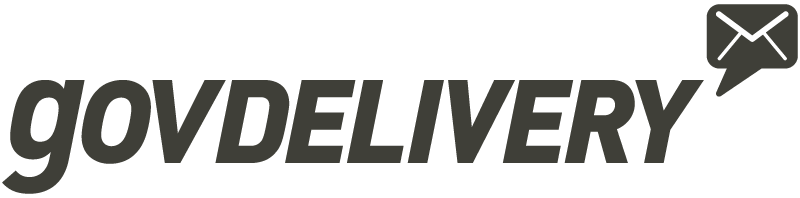 Public Sector Procurement Vehicles & ContractsCarahsoft serves as the master government aggregator and distributor for GovDelivery. Through this partnership, we provide public sector organizations with easy access to GovDelivery’s proprietary network and secure cloud-based enterprise marketing platform which empowers agencies to reach, inform and engage audiences through web, email, mobile and social media channels. Carahsoft offers expertise in government procurement processes and practices, and holds numerous 
contracts that enable GovDelivery to sell to:State AgenciesCities, Counties, and Local GovernmentSchool Districts (K-12, and charter/private schools)Higher Education Institutions (universities, community and private colleges, 
and technical/vocational schools)Federal Government Agencies/Organizations
GovDelivery’s solutions are available through the contracts and purchasing agreements 
highlighted below.State and Local Government Contracts & Education Procurement VehiclesCarahsoft holds state-, city-, county-, and technology-specific contracts that accelerate procurement for government agencies and educational institutions. In addition, through GSA’s Cooperative Purchasing Program, state, local, and tribal governments can purchase through specific GSA Schedule contracts. Carahsoft also partners with resellers who focus on states and regions throughout the country. 
Through these teaming arrangements, Carahsoft and GovDelivery have access to these vehicles as well.GSA Cooperative Purchasing Program Contract Number: GS-35F-0119YTerm: December 20, 2011 – June 17, 2017California Multiple Award Schedules (CMAS)Contract Number: CMAS 3-12-70-2247E Term: August 28, 2012 – March 31, 2017Florida Commercial-Off-the-Shelf (COTS) Contract Number: 43230000-14-01Term: September 9, 2014 – September 8, 2018
(with 2 option years)State of New Mexico General Services Department ContractContract Number: 30-000-13-00060 Term: March 18, 2013 – March 17, 2017Ohio State Term Schedule Contract Number: 534354 Term: February 10, 2012 – June 17, 2017Texas Department of Information 
Resources (DIR)Contract Number: DIR-SDD-1917Term: October 1, 2013 – January 1, 2017State and Local Government Contracts & Education Procurement Vehicles (cont.)Texas Department of Information 
Resources (DIR)Contract Number: DIR-TSO-3149Term: June 22, 2015 – June 22, 2019
(with 3 option years)Virginia: Fairfax County IT Hardware, Software, and ServicesContract Number: 4400006323Term: October 4, 2015 – October 4, 2020 
(with 5 option years)Virginia Association of State College & University Purchasing Professionals (VASCUPP)Contract Number: UVA1482501Term: May 2, 2014 – June 17, 2017
Virginia Information Technology Agency (VITA) DPSContract Number:  VA-140401-CARATerm: April 1, 2014 – March 30, 2017
(with 2 option years)
Washington: City of Seattle Contract Number:  0000003265Term: July 11, 2014 – June 17, 2017










Cooperative Purchasing 
Contracts for State/Local Government and EducationCooperative purchasing contracts are available for use across state, local, and educational entities. National Intergovernmental Purchasing Alliance (National IPA)Contract Number: R150402Term: June 1, 2015 -  May 31, 2018 
(with 2 option renewal years)Federal Procurement VehiclesGSA Schedule 70 Contract Number: GS-35F-0119YTerm: December 20, 2011 – June 17, 2017
SEWP VGroup A Small: NNG15SC03BGroup D Other Than Small: NNG15SC27BTerm: May 1, 2015 – April 30, 2020
(with 5 option years)